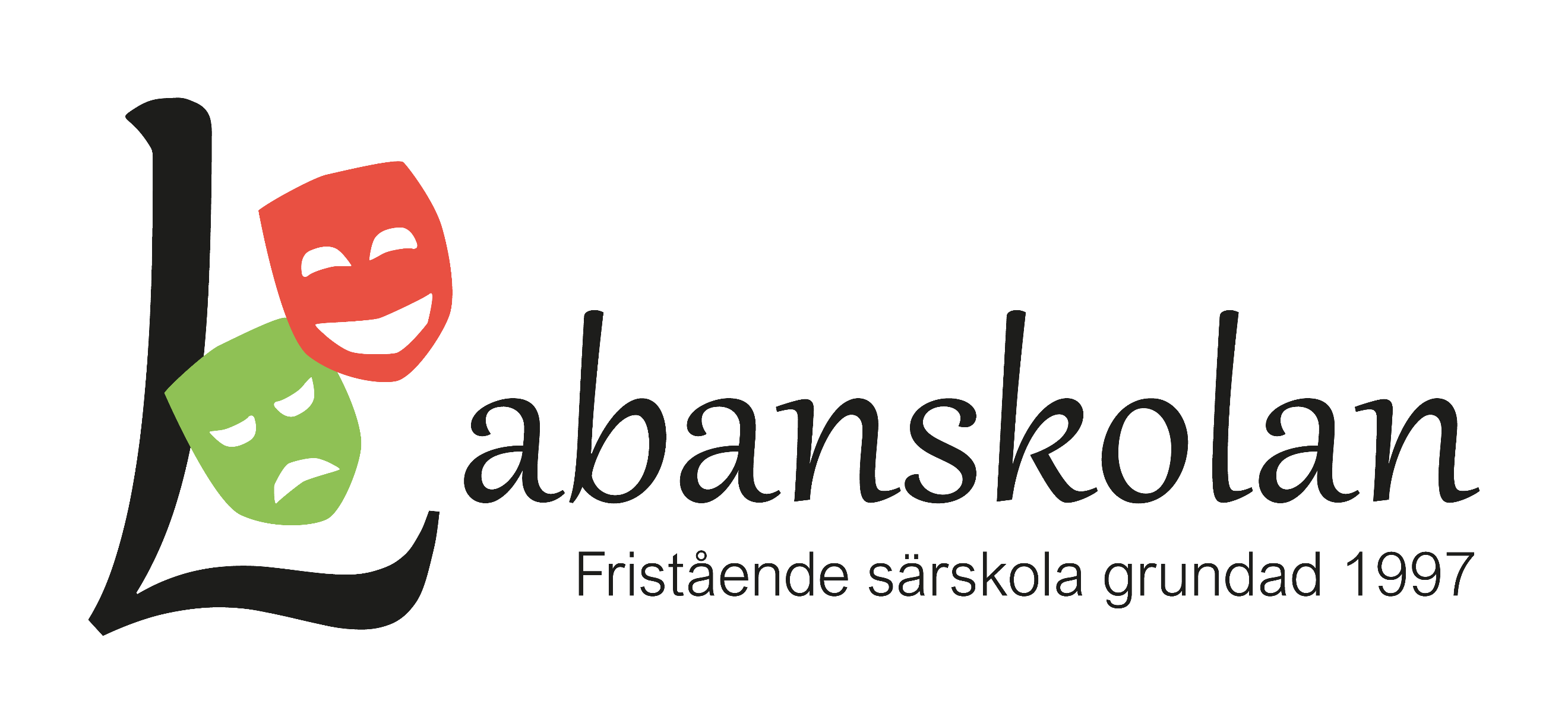 KLÄDLISTA TILL LABANKORTTIDSPyjamas / NattlinneKalsonger / trosorStrumporLångkalsonger / StrumpbyxorT-shirtLångärmad tröjaByxor / mjukisbyxorSkjorta / blusKlänning / kjolShortsMorgonrock / tofflor / bälteJacka / byxa / overallMössa / vantar / halsdukSkor / stövlarVarm tröja / regnkläderBadkläderNECESSÄRTandborste/tandkrämFlytande tvålSchampo/balsamKam/borsteVid behov deodorant, bindor, blöjor, tvättlappar, rakapparatFickpengarMedicinKläder i ryggsäckenKläder på sigÖvrigtSe till att kläderna är märkta, omärkta kläder som vi ej känner igen lägger vi i hallsoffan på korttids.Vi kan ej ansvara för om barnen har med sig många leksaker.